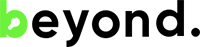 „Ди Едж РДКТ” ООД
адрес: София, бул. Дондуков 54 Б
лице за контакт: Васил Димитров
телефон: +359 87 963 5690
e-mail: vassil.dimitrov@jabulgaria.org
www.theedge.solutionswww.beyondaccelerate.comНад 40% от участниците в инициативата за млади предприемачи Beyond ще създават иновации в сферата на здравеопазванетоПо време на програмата ще бъдат разработвани проекти и в областта на екологията и кръговата икономика, както и за умните градовеВ началото на ноември преакселераторската програма Beyond, организирана от  JA България и The Edge: R&BD, стартира с обучителна сесия, включваща темите „Иновации“ и „Перфектният екип“, след селекция, продължила два месеца и стотици явили се кандидати.  Близо 43% от участниците в локалния преакселератор, в продължение на 8 месеца ще създават иновации в сферата на медицината и здравеопазването. Останалата част от участниците изявяват интерес към развитието на идеи в различни сфери, сред които значителен процент заемат тези в областта на екологията и кръговата икономика (15%) и умните градове (17%).Над 30% от кандидатите тази година са хора, практикуващи или следващи медицина. Това обяснява и високия процент участници, желаещи да разработват иновации за медицината и здравеопазването. Причината за подобен интерес от страна на хора, които стандартно не се интересуват от бизнес в такъв мащаб, вероятно се дължи, от една страна, на кризата и проблемите в здравеопазването, а от друга – на интереса на медицинските университетите към програмата на Beyond.Профилът на останалите участници тази година е всеобхватен, тъй като сред тях има хора с различна експертиза и опит – от технически специалисти (18%), през икономисти (29%), до кадри от хуманитарния сектор (8%). Това позволява създаването на така наречените интердисциплинарни екипи – една от предпоставките за успех при разработването на иновации.  Разнообразие в екипите трябва да има и от страна на опита на участниците – да взимат участие както обучаващи се в момента кадри, така и хора, които вече практикуват професията си.  По този показател, близо 70% от участниците са посочили трудов опит в областта на ИТ, медицина, маркетинг, продажби, изкуство и други. Освен пъстрата картина от участници, преакселераторът осигурява и разнообразие от гост-лектори в обучителната част и ментори в практическата част. Така в образователните сесии ще вземат участие университетски преподаватели и гост-лектори от България, Италия и САЩ. В практическите занятия ще се включат ментори, които имат предприемачески опит или са висши мениджъри от България, Словения и Германия. Първите резултати и успешни иновации на екипите в преакселераторската програма ще станат ясни през май 2021г., когато те ще представят идеите си в така наречения Демо Ден (Demo Day) пред жури от корпорации, инвеститори и мениджъри.  КРАЙДопълнителна информация:Beyond е преакселератор на JA България и дъщерната й компания The Edge: R&BD. Екипът зад проекта има над 20 години опит в обучението по предприемачество и създаването на иновативни стартъп компании.  Организацията прилага модела на отворените иновации, създавайки мултидисциплинарни екипи от хора с различни опит и компетенции, които създават работещи прототипи (MVP) на идеите си. Зад организаторите седят партньори като Novartis, Citi Bank, EIT Raw Materials, ITA Group, Oracle Academy, Telelink.